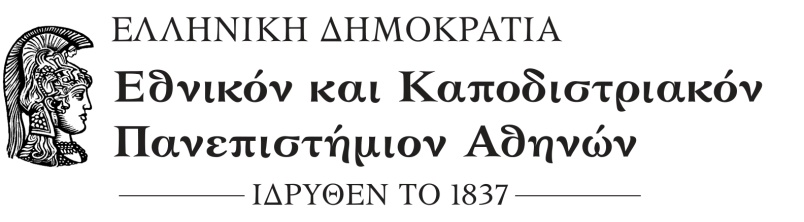  ΑΙΤΗΣΗ ΧΡΗΣΗΣ ΧΩΡΩΝΚΕΝΤΡΙΚΟ ΚΤΗΡΙΟ (ΠΡΟΠΥΛΑΙΑ), Πανεπιστημίου 30Μεγάλη ΑίθουσαΑμφιθέατρο «Ιωάννης Δρακόπουλος»Αμφιθέατρο «Άλκης Αργυριάδης»Προς: Τμήμα Δημοσίων Σχέσεων, Εθιμοτυπίας            και Πολιτιστικών Εκδηλώσεων             Ε-mail: publicrelations@uoa.gr                                                                                                                  Αθήνα .../..../.....             Παρακαλούμε όπως εγκρίνετε τη διάθεση της αίθουσας εκδηλώσεων……………………………………………………………………………………… για τη διεξαγωγή. . . . . . . . . . . . . . . . . . . . .με θέμα* : “ . . . . . . . . . . . . . . . . . . . . . . ……………………, η οποία θα πραγματοποιηθεί από* . . . . . . . . . … έως* . . . . . . . . . . και ώρες από*  . . . . . . . .   έως*  . . . . . . . . . . Επίσης, με την παρούσα δηλώνεται ότι ο ενδιαφερόμενος για την χρήση του χώρου φορέας, στο πλαίσιο της ανωτέρω εκδήλωσης δεν λαμβάνει καμία/ ή λαμβάνει, δωρεά, χορηγία, επιδότηση ή άλλου είδους χρηματοδότηση.*Επισυνάπτεται το πρόγραμμα της εκδήλωσης                                                                                                                                                                                               Ο/Η .Αιτών/ούσα . . . . . . *ΟΝΟΜΑΤΕΠΩΝΥΜΟ  ΥΠΕΥΘΥΝΟΥ : *ΦΟΡΕΑΣ/ΦΟΡΕΙΣ ΔΙΟΡΓΑΝΩΣΗΣ : *ΔΙΕΥΘΥΝΣΗ  :*ΤΗΛΕΦΩΝΟ(κινητό & σταθερό):*E-mail :   *ΧΡΟΝΟΣ  ΠΡΟΕΤΟΙΜΑΣΙΑΣ  ΠΡΙΝ  ΤΗΝ  ΕΝΑΡΞΗ  ΤΗΣ  ΕΚΔΗΛΩΣΗΣ : *ΣΤΟΙΧΕΙΑ ΦΟΡΕΑ ΠΛΗΡΩΜΗΣ (ΕΠΩΝΥΜΙΑ, Α.Φ.Μ.): ΣΗΜΕΙΩΣΗ: *Υποχρεωτική η συμπλήρωση/επισύναψη των στοιχείων προκειμένου να καταχωρηθεί, πρωτοκολληθεί και ανοίξει ο σχετικός φάκελος της εκδήλωσης.              
